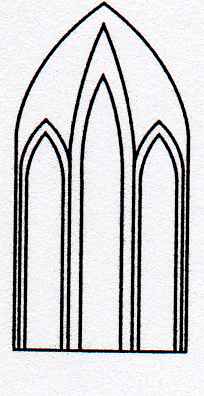 Catedral Anglicana St Paul´sValparaísoMúsica en las AlturasOrgano:  Italo Olivares C.Domingo  2 de Junio, 201912:30 HorasEntrada liberada1.- G. Ph. Telemann Fantasía en Re Menor(1681 - 1767)2.- P. De Arauxo Batalla de Sexto Tono(¿? - 1684)3.- J. S. Bach Preludio en Sol Mayor BWV 568(1685 - 1750)4.- P. I. Tchaikovsky “None But The Lonely Heart”(1840 - 1893) Lied para canto y piano (Transc. V. Carrington Thomas)5.- C. Franck Coral N°2 en Si Menor (1892)(1822 - 1890)Agradecemos su contribución para la restauración de nuestro monumento histórico construido en 1858.We are grateful for your contribution towards the restoration of this historic building built in 1858.__________________________________________saintpaulchurchvalpo@gmail.comwww.saintpaulchile.cl